Všeobecne záväzné nariadenie					Číslo: VZN- 5/2018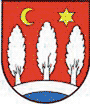 Obec Kokšov - BakšaObecné zastupiteľstvo v Kokšov-Bakši  sa na základe ustanovenia § 4 ods.3 písm. g a § 6 ods. 1 zákona č. 369/1990 Zb. o obecnom zriadení, uznieslo na tomto všeobecne záväznom nariadení (ďalej len „VZN“)., v súlade s §81, ods.8  zákona č. 79/2015 Z. z. o odpadoch v znení neskorších predpisov (ďalej len „zákon o odpadoch“).  vydáva Všeobecne záväzné nariadenie obce Kokšov-Bakša č. 5/2018 o nakladaní s komunálnymi odpadmi a s drobnými stavebnými odpadmi na území obce Kokšov-BakšaNávrh tohto všeobecne záväzné nariadenia (VZN)Schválené všeobecne záväzné nariadenie	Mikuláš Hudák	 starosta obceI. ČASŤÚVODNÉ USTANOVENIA§1Predmet, účel a pôsobnosť nariadenia1. Toto VZN určuje podrobnosti o nakladaní s komunálnymi odpadmi a s drobnými stavebnými odpadmi na území obce s cieľom vytvoriť systém  zberu, prepravy, zabezpečenia zhodnotenia a zneškodnenia komunálneho odpadu.2. Toto VZN  bližšie upravuje nakladanie s jednotlivými zložkami komunálnych odpadov a iných odpadov uvedených v § 9 až § 22, ktoré vznikli alebo môžu vznikať na území obce a zodpovedá za nich obec, alebo je povinná určiť podmienky ich nakladania. 3. Toto VZN je záväzné pre všetky fyzické osoby (občania), ktoré sa zúčastňujú na nakladaní s komunálnymi odpadmi a drobnými stavebnými odpadmi  a pre všetky  fyzické osoby – podnikateľov a právnické osoby (podnikatelia), ktorí sa zúčastňujú na nakladaní s komunálnymi odpadmi pochádzajúcimi  z územia obce a na nakladaní aj s inými odpadmi, ak tak určuje osobitný predpis).II. ČasťZÁKLADNÉ USTANOVENIA§2Hierarchia odpadového hospodárstva1.V odpadovom hospodárstve so záväznosťou poradia priorít sa uplatňuje táto  záväzná hierarchia odpadového hospodárstva: a) predchádzanie vzniku odpadu,b) príprava na opätovné použitie,c) recyklácia,d) iné zhodnocovanie (napr. energetické zhodnocovanie),e) zneškodňovanie. §3Vymedzenie základných pojmov1. Komunálne odpady sú odpady z domácnosti vznikajúce na území mesta pri činnosti fyzických osôb a odpady podobných vlastností a zloženia, ktorých pôvodcom je právnická osoba alebo fyzická osoba - podnikateľ, okrem odpadov vznikajúcich pri bezprostrednom výkone činností tvoriacich predmet podnikania alebo činnosti právnickej osoby alebo fyzickej osoby - podnikateľa; za odpady z domácností sa považujú aj odpady z nehnuteľností slúžiacich fyzickým osobám na ich individuálnu rekreáciu, napríklad zo záhrad, chát, chalúp, alebo na parkovanie alebo uskladnenie vozidla používaného pre potreby domácnosti, najmä z garáží, garážových stojísk a parkovacích stojísk. Komunálnymi odpadmi sú aj všetky odpady vznikajúce v obci pri čistení verejných komunikácií a priestranstiev, ktoré sú majetkom obce alebo v správe obce, a taktiež pri údržbe verejnej zelene vrátane parkov a cintorínov, ktoré sú majetkom obce alebo v správe obce a ďalšej zelene na pozemkoch fyzických osôb.2. Drobným stavebným odpadom sú odpady z bežných udržiavacích prác vykonávaných fyzickou osobou alebo pre fyzickú osobu, za ktorý sa platí miestny poplatok za komunálne odpady a drobné stavebné odpady.3. Triedený zber komunálnych odpadov je činnosť, pri ktorej sa oddelene zbierajú zložky komunálnych odpadov.4. Biologicky rozložiteľné komunálne odpady sú všetky druhy biologicky rozložiteľných odpadov, ktoré je možné zaradiť do skupiny 20 Komunálne odpady podľa Katalógu odpadov; sú to najmä odpady zo zelene, zemina a kamenivo, drevo, odpad z potravín, kuchynský odpad z domácností a reštauračný odpad, jedlé oleje a tuky, odpady z papiera a lepenky. 5. Objemný odpad je taký komunálny odpad, ktorý svojimi rozmermi alebo charakterom nie je možné umiestniť do nádoby na zmesový komunálny odpad (napr. nábytok a jeho časti,  sanita, koberce, tabuľové sklo, okná, dvere  a pod.).6. Zber odpadu (vr. mobilného) je zhromažďovanie odpadu od inej osoby vrátane jeho predbežného triedenia a dočasného uloženia odpadu na účely prepravy do zariadenia na spracovanie odpadov.7. Pôvodca odpadu - je každý pôvodný pôvodca, ktorého činnosťou odpad vzniká alebo ten, kto vykonáva úpravu, zmiešavanie alebo iné úkony s odpadmi, ak ich výsledkom je zmena povahy alebo zloženia týchto odpadov.§4Všeobecné pravidlá nakladania s komunálnymi odpadmia drobnými stavebnými odpadmi1.Za nakladanie s komunálnymi odpadmi, ktoré vznikli na území obce, a drobnými stavebnými odpadmi, ktoré vznikli na území obce, zodpovedá obec, ak osobitný predpis1) neustanovuje inak.2.Každý je povinný nakladať s komunálnymi odpadmi v obci súlade s týmto VZN a zákonom o odpadoch1)  takým spôsobom, ktorý neohrozuje zdravie ľudí a nepoškodzuje životné prostredie).3.Náklady obce pri nakladaní s komunálnymi odpadmi a drobnými stavebnými odpadmi ovplyvňuje riadne triedenie komunálneho odpadu jej obyvateľmi a tým následné znižovanie množstva  zmesového komunálneho odpadu. 4.Fyzické osoby (občania) nesmú nakladať a inak zaobchádzať s iným ako s komunálnym odpadom a drobným stavebným odpadom s výnimkou zaobchádzania so starým vozidlom a odpadovými pneumatikami). §5Povinnosti pôvodcu  a držiteľa odpadov1.Pôvodca komunálneho odpadu a drobného stavebného odpadu je povinný:nakladať alebo inak s nimi zaobchádzať   v súlade s VZNzapojiť sa do systému zberu komunálneho odpadu v obci,užívať zberné nádoby zodpovedajúce systému zberu komunálneho odpadu v obci,ukladať komunálny odpad alebo ich oddelené zložky a drobný stavebný odpad na účely ich zberu na miesta určené obcou a do zberných nádob zodpovedajúcich systému zberu komunálneho odpadu v obci.§6Triedený zber oddelene zbieranej zložky komunálneho odpadu patriacej do vyhradeného prúdu odpadu1. Oddelene zbieranou zložkou komunálneho odpadu patriacej do vyhradeného prúdu sa rozumie :a) elektroodpad z domácností,b) použitá batéria alebo akumulátor – prenosná,  automobilová,c) odpady z obalov – papier, sklo, plasty, kovy d) odpady z neobalov – papier, plast, sklo.2. Za vytvorenie, financovanie, prevádzkovanie a udržiavanie funkčného systému združeného nakladania s oddelene zbieranými zložkami komunálneho odpadu patriacej do vyhradeného prúdu zodpovedá zmluvná organizácia zodpovednosti výrobcov.  §7Zber, preprava komunálneho odpadu a jeho zložiek1. Vykonávať na území obce zber a výkup, vrátane mobilného zberu a prepravu komunálnych odpadov, s výnimkou biologicky rozložiteľného kuchynského a reštauračného odpadu od prevádzkovateľa kuchyne, môže obec sama alebo ten, kto má uzatvorenú zmluvu na vykonávanie tejto činnosti s obcou; to sa nevzťahuje na distribútorov vykonávajúcich spätný zber a zber prostredníctvom zberného miesta použitých prenosných batérií a akumulátorov. Ak ide o zber odpadov z obalov a odpadov z neobalových výrobkov, vykonávať ich zber na území obce môže len ten, kto má okrem zmluvy s obcou uzatvorenú aj zmluvu s organizáciou zodpovednosti výrobcov, s ktorou obec uzavrela zmluvu pre prevádzkovanie systému združeného nakladania o odpadmi z obalov  a s odpadmi z neobalových výrobkov.§8Zákazy1.Prísne sa zakazuje iné nakladanie s komunálnym odpadom a drobným stavebným odpadom ako je určené zákonom o odpadoch a týmto VZN, a to najmä:a) nezapojiť sa do systému zberu komunálnych odpadov v obci, neužívať zberné nádoby zodpovedajúce systému zberu komunálnych odpadov v obci, neukladať zmesový komunálny odpad, oddelene zbierané zložky komunálneho odpadu a drobné stavebné odpady na účely ich zberu na miesta určené obcou a do zberných nádob zodpovedajúcich systému zberu komunálnych odpadov v obci“,b) uložiť alebo ponechať komunálny odpad a drobný stavebný odpad, vr. triedených zložiek, objemných odpadov, odpadov s obsahom škodlivín,  elektroodpadov, použitých batérií a akumulátorov na inom mieste ako na mieste na to určenom v súlade s týmto VZN,c) zneškodniť komunálny odpad alebo zhodnotiť odpad inak ako v súlade so zákonom o odpadoch,d) zneškodňovať skládkovaním vytriedený biologicky rozložiteľný kuchynský a reštauračný odpad,e) zneškodňovať skládkovaním vytriedené zložky komunálneho odpadu,f) zneškodňovať skládkovaním biologicky rozložiteľný komunálny odpad zo záhrad a parkov, vrátane biologicky rozložiteľného odpadu z cintorínov, okrem nezhodnotiteľných odpadov po dotriedení,g) zneškodňovať spaľovaním biologicky rozložiteľný  komunálny odpad zo záhrad a parkov, vrátane biologicky rozložiteľného odpadu z cintorínov, s výnimkou prípadu, na ktorý bol vydaný súhlas podľa zákona o odpadoch,h) spaľovať komunálny odpad na voľnom priestranstve a vo vykurovacích zariadeniach v domácnostiach,i) ukladať do zberných nádob určených obcou na zber zmesového komunálneho odpadu iný odpad ako zmesový komunálny odpad,  vr. objemných odpadov, odpadov z obsahom škodlivín, elektroodpadu, použitých batérií a akumulátorov, drobného stavebného odpadu a horľavého odpadu (popol),j) ukladať do zberných nádob určených na triedený zber komunálneho odpadu zložku komunálneho odpadu, pre ktorú nie je nádoba určená, vr. objemných odpadov, odpadov z obsahom škodlivín a drobného stavebného odpadu, k) ukladať oddelene vyzbierané zložky komunálneho odpadu (vytriedený biologicky rozložiteľný komunálny odpad, odpady z obalov a neobalových výrobkov, elektroodpad z domácností, použité batérie a akumulátory) na skládku odpadov, okrem nezhodnotiteľných odpadov po dotriedení,l) vykonávať zber oddelene zbieraných zložiek komunálneho odpadu (odpady z obalov a neobalových výrobkov, elektroodpad z domácností, použité batérie a akumulátory) bez zariadenia na zber odpadov osobou, ktorá nespĺňa požiadavky podľa zákona a nemá na túto činnosť uzavretú zmluvu s obcou,m) odovzdať vytriedené odpady, vr. objemných odpadov, odpadov s obsahom škodlivín a drobných stavebných odpadov iným subjektom ako zmluvnej zberovej spoločnosti alebo ako ustanovuje toto VZN, n) podnikateľským subjektom využívať mobilný zber odpadov z obsahom škodlivín, ak je v obci zabezpečovaný,o) zmiešavať elektroodpady a použité batérie a akumulátory s inými zložkami komunálnych odpadov, p) rozoberať, zasahovať do vytriedených elektroodpadov a použitých batérií a akumulátorov  a vyberať z nich jednotlivé časti,r) zbaviť sa použitých jedlých olejov a tukov vypúšťaním do kanalizácie, s) vyhadzovať alebo ukladať do nádob na zmesový komunálny odpad, vedľa nich  alebo na  verejné priestranstvá nespotrebované lieky a zdravotnícke pomôcky.III. ČasťSYSTÉM ZBERU A NAKLADANIA S JEDNOTLIVÝMI DRUHMI ODPADU§9Nakladanie s komunálnymi a drobnými stavebnými odpadmi1.Za nakladanie s komunálnymi odpadmi, ktoré vznikli na území obce a s drobnými stavebnými odpadmi, ktoré vznikli na území obce, zodpovedá obec, ak zákon o odpadoch neustanovuje inak.2.Komunálne odpady vrátane oddelene zbieraných zložiek komunálneho odpadu sa podľa Katalógu odpadov zaraďujú do skupiny 20.3.Náklady na zbernú nádobu o objeme 110 litrov na zmesový komunálny odpad  je súčasťou miestneho  poplatku za komunálne odpady a drobné stavebné odpady.4.Náklady na zabezpečenie zberných nádob na triedený zber zložiek komunálnych odpadov, pri ktorých sa uplatňuje rozšírená zodpovednosť výrobcov, znáša výrobca vyhradeného výrobku, príslušná organizácia zodpovednosti výrobcov alebo tretia osoba.5.Náklady na zabezpečenie zberných nádob na triedený zber zložiek komunálnych odpadov, pri ktorých sa neuplatňuje rozšírená zodpovednosť výrobcov, znáša obec a zahŕňa ich do miestneho poplatku za komunálne odpady a drobné stavebné odpady.6.Náklady na činnosti nakladania so zmesovým komunálnym odpadom a biologicky rozložiteľným komunálnym odpadom, náklady triedeného zberu zložiek komunálneho odpadu, na ktoré sa nevzťahuje rozšírená zodpovednosť výrobcov a náklady spôsobené nedôsledným triedením oddelene zbieraných zložiek komunálneho odpadu, na ktoré sa vzťahuje rozšírená zodpovednosť výrobcov hradí obec z miestneho poplatku za komunálne odpady a drobné stavebné odpady podľa osobitného predpisu.7.Náklady triedeného zberu oddelene zbieranej zložky komunálneho odpadu patriacej do vyhradeného prúdu odpadu,  znášajú výrobcovia vyhradených  výrobkov, tretie osoby alebo organizácie zodpovednosti výrobcov, ktorí zodpovedajú za nakladanie s vyhradeným prúdom odpadu v tejto obci.8.Obec pri ustanovení výšky miestneho poplatku za komunálne odpady a drobné stavebné odpady vychádza zo skutočných nákladov obce na nakladanie s komunálnym odpadom a drobným stavebným odpadom vrátane nákladov uvedených v odseku 8. Do miestneho poplatku obec nemôže zahrnúť náklady uvedené v odseku 9. Výnos miestneho poplatku za komunálne odpady a drobné stavebné odpady použije obec výlučne na zber, prepravu, zhodnocovanie a zneškodňovanie komunálnych odpadov.9.Vykonávať zber, prepravu, zhodnocovanie a zneškodňovanie zmesového komunálneho odpadu, vytriedených zložiek, drobného stavebného odpadu,  objemných odpadov a odpadov s obsahom škodlivín môže len organizácia, ktorá má uzatvorenú zmluvu na vykonávanie tejto činnosti s obcou, ak túto činnosť nezabezpečuje obec sama.10.Zber, zhromažďovanie a preprava objemného odpadu,  odpadu z obsahom škodlivín a drobného stavebného odpadu sa uskutočňuje najmenej dvakrát ročne. Pre tento účel obec zabezpečí u zmluvného partnera umiestnenie veľkokapacitných kontajnerov na miestach a v intervaloch vývozu určených obcou.11.Harmonogramy zvozu sú zverejnené na webovom sídle, a doručené do každej domácnosti. 12.Obec zabezpečí informovanosť občanov v dostatočnom časovom predstihu o zbere objemného odpadu a odpadu z obsahom škodlivín osobitným oznamom, pričom využije obvyklé spôsoby oznamovania. 13.Držiteľ komunálneho odpadu a držiteľ drobného stavebného odpadu alebo ten, kto nakladá s komunálnymi odpadmi alebo s drobnými stavebnými odpadmi na území obce, je povinný na vyžiadanie  obce  poskytnúť  pravdivé  a  úplné  informácie  súvisiace  s  nakladaním  s komunálnymi odpadmi a drobnými stavebnými odpadmi.§10Nakladanie so zmesovým komunálnym odpadom1.Zmesový komunálny odpad sa v zmysle Katalógu odpadov zaraďuje pod katalógové číslo:20 03 01 - zmesový komunálny odpad - O.2.Na území obce sa zavádza zber komunálnych odpadov pre:fyzické osoby – občanov, ktorí majú v obci trvalý pobyt alebo prechodný pobyt, alebo ktorí sú na území obce oprávnení užívať alebo užívajú nehnuteľnosť,fyzické osoby oprávnené na podnikanie a právnické osoby, ktorí majú sídlo alebo prevádzku na území obce.3.Pôvodcovia zmesového komunálneho odpadu sú povinní stať sa účastníkmi obecného systému zberu zmesového komunálneho odpadu.4.Na zber zmesového komunálneho odpadu sú určené zberné nádoby vo veľkostiach 110 l alebo 1100 l (bytové domy). Pôvodcovia komunálnych odpadov, ktorí sú spoluvlastníkmi  nehnuteľnosti, alebo obyvatelia bytového domu si môžu vybrať veľkosť zbernej nádoby len po dohode všetkých pôvodcov.   5.Obec určuje na zber zmesového komunálneho odpadu nasledujúce zberné nádoby:a) 1 nádoba o objeme  110 litrov pre  rodinný  dom,    1 kontajner o objeme 1100 litrov pre 10 bytov v bytovom dome.b) jedna kuka nádoba je pre 1-4 osoby, dve kuka nádoby pre 5-8 osôb (poplatok za odvoz a likvidáciu zmesového komunálneho odpadu zostáva nezmenený – podľa aktuálneho VZN o miestnych daniach a miestnom poplatku za komunálne odpad – rok 2019 = 17 eur/osoba/rok),c) v prípade potreby je možnosť uhradenia poplatku za vývoz ďalšej kuka nádoby jednorazovým poplatkom podľa aktuálnej ceny za spracovanie jednej kuka nádoby (rok 2019 = 37,44 eur / rok, 1,44eur /spracovanie jednej kuka nádoby x 26 vývozov/1 rok),d) ďalšou možnosťou je zakúpenie jednorazového vreca s logom KOSIT a.s., na obecnom úrade v aktuálnej nákupnej cene  (rok 2019=1,62 eur/ks). Iba toto vrece bude po vyložení v termíne zvozu odvezené. e) na základe vyššie uvedeného budú spoplatnené kuka nádoby označené nálepkami, pri neoznačených kuka nádobách nebude zabezpečený ich vývoz. f) v záhradkárskej lokalite pri Štrkovni je zavedený vrecový systém zberu komunálneho odpadu  obcou v intervale 2 týždne. Poplatník (vlastník nehnuteľnosti v záhradkárskej lokalite) má nárok na 4 vrecia 120 l / mesiac. 6.Pôvodcovia zmesového komunálneho odpadu majú náklady za nakladanie so zmesovým komunálnym odpadom zahrnuté v poplatku za nakladanie s komunálnymi odpadmi a drobnými stavebnými odpadmi. V danom poplatku sú zahrnuté aj náklady na zaobstaranie zbernej nádoby na zber zmesového komunálneho odpadu alebo iný spôsob úhrady. 7.Každý pôvodca je povinný používať na zmesový komunálny odpad len typ zberných nádob schválený obcou a zodpovedajúci systému zberu.8. Obec zabezpečí smetnú nádobu do domácnosti  na dobu 10 rokov. Po uvedenej dobe má poplatník – pôvodca komunálneho odpadu  nárok na novú nádobu (počet ks závisí od počtu členov v domácnosti). Pôvodca komunálneho odpadu je povinný požiadať o pridelenie zbernej nádoby. V prípade potreby ďalšej smetnej nádoby si občan zakúpi nádobu na vlastné náklady v obstarávacej cene. 9.Periodicita vývozu zberných nádob na komunálny odpad je v intervale 1x za dva týždne. §11Nakladanie s objemným odpadom1.Objemné odpady sa v zmysle Katalógu odpadov zaraďujú pod katalógové číslo:20 03 07 - objemný odpad - O.2.Objemný odpad je komunálny odpad, ktorý nie je možné pre jeho rozmer a veľkosť uložiť do zberných nádob na zmesový komunálny odpad používaných na území obce (napr. starý nábytok, sedačka, koberce,...). 3.Na území obce sa uplatňuje systém zberu a prepravy objemného odpadu na účely ich zhodnotenia alebo zneškodnenia dvakrát ročne (jar, jeseň). Určuje sa mobilný zber v domácnostiach. Miesta zberu určí obec. 4. Pôvodcovia odpadu sú povinní ukladať objemné odpady v čase mobilného zberu výhradne do veľkoobjemových kontajnerov. 5. Obec zabezpečí informovanosť občanov v dostatočnom časovom predstihu o zbere objemného odpadu osobitným oznamom. Čas mobilného zberu oznámi obec vopred formou miestneho rozhlasu, ozname na webovej stránke obce, prípadne letáčikmi do domácností. §12Nakladanie s odpadom z domácností s obsahom škodlivých látok1.Medzi odpady z domácností s obsahom škodlivých látok patria najmä: použité batérie a akumulátory, odpadové motorové a mazacie oleje, chemikálie, rozpúšťadlá, staré farby, lepidlá, laky, kyseliny, zásady, fotochemické látky, pesticídy a chemické prípravky na ošetrovanie rastlín a drevín, umelé hnojivá, handry a rukavice znečistené olejom, farbami, obaly znečistené nebezpečnými látkami.2.Zhromažďovanie a preprava odpadov s obsahom škodlivín sa uskutočňuje dvakrát ročne. §13Nakladanie s drobnými stavebnými odpadmi a stavebnými odpadmi a odpadmi z demolácií1.Drobné stavebné odpady sa v zmysle Katalógu odpadov zaraďujú pod katalógové číslo:20 03 08 - drobný stavebný odpad - O.2.K drobnému stavebnému odpadu, ktorý vyprodukujú občania z bežných udržiavacích prác patria: zmesi betónu, tehál, obkladačiek, dlaždíc, keramiky a pod. 3.Na území obce je zabezpečený množstvový zber drobných stavebných odpadov. Výšku poplatku za množstvový zber drobných stavebných odpadov je určená vo VZN o miestnom poplatku za komunálne odpady a drobné stavebné odpady4).4.Občania môžu stavebný odpad odovzdať na zberné miesto určené obcou.  5.Za nakladanie so stavebnými odpadmi alebo s odpadmi z demolácií, ktoré vznikli pri výstavbe, údržbe, rekonštrukcii alebo demolácii komunikácií, je zodpovedná osoba, ktorej bolo vydané stavebné povolenie  a plní povinnosti držiteľa odpadov.§14Nakladanie s odpadmi z obalov a z neobalových výrobkov(papier, plasty, sklo a kovy, viacvrstvové kovové materiály)1.Náklady na triedený zber odpadov z obalov a z neobalových výrobkov znáša od 1. júla 2016 organizácia zodpovednosti výrobcov, s ktorou má obec uzatvorenú zmluvu.2.Organizácia zodpovednosti výrobcov znáša všetky náklady na zber, prepravu a triedenie odpadu z vyhradených výrobkov, vrátane zberných nádob a vriec na triedený zber.3.Organizácia zodpovednosti výrobcov nemusí uhradiť náklady na triedený zber, ak sa v zbernej nádobe nachádza viac ako 50 % odpadov iných ako je odpad, na ktorý boli určené príslušné nádoby.4.Triedený zber odpadov:a) Nakladanie s odpadmi z viacvrstvových kombinovaných materiálov na báze lepenky1. Novelou zákona o odpadoch je obec povinná od 01.05.2017 zabezpečiť rozšírenie triedeného zberu komunálnych odpadov o viacvrstvové kombinované materiály na báze lepenky (ďalej len VKM). 2.Náklady na triedený zber odpadov z obalov a z neobalových výrobkov znáša  organizácia zodpovednosti výrobcov, s ktorou má obec uzatvorenú zmluvu.3.Organizácia zodpovednosti výrobcov znáša všetky náklady na zber, prepravu a triedenie odpadu z vyhradených výrobkov, vrátane zberných nádob a vriec na triedený zber.4.Organizácia zodpovednosti výrobcov nemusí uhradiť náklady na triedený zber, ak sa v zbernej nádobe nachádza viac ako 50 % odpadov iných ako je odpad, na ktorý boli určené príslušné nádoby.5.Triedený zber odpadov:b) z viacvrstvových kombinovaných materiálov na báze lepenky (nápojových kartónov),  ktoré sa zaraďujú v zmysle Katalógu odpadov pod katalógové číslo odpadu 15 01 05 – kompozitné obaly – O.  Viacvrstvový kombinovaný materiál tvorí niekoľko vrstiev materiálov (až 6 vrstiev) - vrstva kartónu a polyetylénu alebo kartón, hliník a polyetylén a pod. Medzi vrstvami je ešte lepidlo a navrchu farby,  ľudovo sa nazýva tetrapak. Zber sa uskutočňuje nasledovným spôsobom:- VKM sa zbierajú do určených vriec, vždy upravené stlačením. Vrecia je potrebné vyložiť pred bránu v deň vývozu. Zber sa vykonáva na  základe schváleného harmonogramu.- Do VKM patrí:  tetrapakové obaly od mlieka, džúsov, vína, smotany, omáčok....c) z plastových obalov a neobalových výrobkov, ktoré sa zaraďujú v zmysle Katalógu odpadov pod katalógové číslo odpadu 20 01 39 - plasty - O, sa uskutočňuje nasledovným spôsobom:- Triedený zber plastov sa vykonáva prostredníctvom farebne rozlíšených vriec, - Obec určuje na triedený zber papiera žlté plastové  vrecia  o objeme 120 l,  ktoré po vyprázdnení zberová spoločnosť vráti späť.- Obec určuje na triedený zber plastov interval vývozu , ktorý je 1 x mesačne, zbierajú sa plasty, kov a viacvrstvové kombinované obaly (tetrapaky). Vrecia je potrebné v deň zberu vyložiť pred bránu, v čase od 6,30 hod. - Do zmiešaných plastov patria: fólie, plastové obaly z domácnosti, plastové tašky, plastové vrecká, plastové vedrá, obaly od kozmetických a čistiacich prípravkov, fľaše, hračky a iné.- Do zmiešaných plastov nepatria: podlahové krytiny, guma, plasty znečistené chemickými látkami a zvyškami jedál, plasty znečistené biologickým odpadom, a pod.- Obaly z plastov musia byť stlačené a uložené tak, aby sa zmenšil ich objem a zaberali čo najmenej miesta.d) z kovových obalov,  ktoré sa zaraďujú v zmysle Katalógu odpadov pod katalógové číslo odpadu 20 01 40 - kovy - O, sa uskutočňuje nasledovným spôsobom:- Triedený zber kovov sa vykonáva na základe schváleného harmonogramu, ktorý je 2-krát...prostredníctvom farebne rozlíšených vriec- Do kovov patria: plechovky a konzervy a iné obaly z kovov očistené o ich obsah.- Do kovov nepatria: hrubo znečistené kovové obaly, obaly od farieb a pod. - Konzervy a plechovky pred odovzdaním do nádoby je potrebné vypláchnuť, aby v nich nezostali zvyšky jedál.e) z papierových obalov a neobalových výrobkov, ktoré sa zaraďujú v zmysle Katalógu odpadov pod katalógové číslo odpadu 20 01 01 - papier a lepenka - O, sa uskutočňuje nasledovným spôsobom:- Triedený zber papiera sa vykonáva prostredníctvom farebne rozlíšených 120 l  vriec  na základe schváleného harmonogramu, vrecia je potrebné v deň zberu vyložiť pred bránu v čase od 6,30 hod.- Obec určuje na triedený zber papiera modré plastové  vrecia  o objeme 120 l,  ktoré po vyprázdnení zberová spoločnosť vráti späť.- Do papiera patria: noviny, časopisy, knihy, zošity, lepenka, kancelársky papier, reklamné letáky, kartón, papierové tašky, listy, papierové vrecká, lepenka, papierové krabice, obálky, letáky, katalógy, plagáty, pohľadnice, baliaci papier a pod.- Do papiera nepatria: samoprepisovací a voskovaný papier, použité plienky a hygienické potreby, plastové obaly, viacvrstvové kombinované materiály, voskovaný, znečistený papier, mastný papier, kopírovací papier, mokrý papier, alobal a pod.- Krabice resp. obaly z papiera musia byť poskladané a uložené tak, aby sa zmenšil ich objem a zaberali čo najmenej miesta.- Obaly z plastov musia byť stlačené a uložené tak, aby sa zmenšil ich objem a zaberali čo najmenej miesta.f) zo sklenených obalov a neobalových výrobkov, ktoré sa zaraďujú v zmysle Katalógu odpadov pod katalógové číslo odpadu 20 01 02 - sklo - O, sa uskutočňuje nasledovným spôsobom:- Triedený zber skla sa vykonáva na základe schváleného harmonogramu, ktorý je 3x-krat...prostredníctvom farebne rozlíšených zberných vriec. - Obec určuje na triedený zber skla zelené  vrecia o objeme 120 l. Zberová spoločnosť vrecia  po vyprázdnení vráti späť.  - Do skla patria: sklenené fľaše, sklenené nádoby, obaly zo skla, sklenené poháre, okenné sklo a pod.- Do skla nepatria: keramika, porcelán, zrkadlá, dymové sklo, žiarovky, žiarivky, obrazovky, silne znečistené sklo (farbami, potravinami) a pod.§15Nakladanie s elektroodpadmi z domácností1.Elektroodpad sa v zmysle Katalógu odpadov zaraďuje pod katalógové čísla:20 01 21 - žiarivky a iný odpad obsahujúci ortuť - N,20 01 23 - vyradené zariadenia obsahujúce chlórfluórované uhľovodíky - N,20 01 35 - vyradené    elektrické a   elektronické   zariadenia   iné   ako uvedené v     20 01  21 a 20 01 23, obsahujúce nebezpečné časti - N,20 01 36 - vyradené  elektrické   a   elektronické   zariadenia   iné   ako uvedené v 20 01 21, 20 01 23 a 20 01 35 - O. 2.Zabezpečenie zberu elektroodpadov z domácností nie je zahrnuté do miestneho poplatku za komunálne odpady a drobné stavebné odpady. Náklady na zber, prepravu a zhodnocovanie elektroodpadov znáša výrobca, resp. organizácia zodpovednosti výrobcov. 3.Na základe schválené harmonogramu, ktorý je 2 x ročne,  môžu občania v stanovený deň vyložiť pred bránu nepoškodený elektroodpad . 4.Do elektroodpadu patria: televízory, rádiá, elektronické hračky, počítačová technika, kancelárska technika, telekomunikačná technika, videá, žiarovky, žiarivky, lampy, mobily, ohrievače, kávovary, práčky, chladničky, elektromotory, ručné elektrické náradie, predajné automaty a pod. Elektroodpad musí byť v celku s elektronickými časťami. 5.Do elektroodpadu nepatria: plynové variče, vypínače a zásuvky, svetelné reklamy, svetelná signalizácia, chladničky bez motorov.  kovy, plasty, papier, drevo, zmesový komunálny odpad, či iné odpady.§16Nakladanie s batériami a akumulátormi1.Batérie a akumulátory sa v zmysle Katalógu odpadov zaraďujú pod katalógové čísla:20 01 33 - batérie a akumulátory uvedené v 16 06 01, 16 06 02 alebo 16 06 03 a netriedené batérie a akumulátory obsahujúce tieto batérie – N,20 01 34 - batérie a akumulátory iné ako uvedené v 20 01 33 - O.2.Použité batérie a akumulátory, ktoré sú súčasťou elektroodpadu z domácností sa zbierajú spolu s týmto odpadom.3.Zabezpečenie zberu batérií a akumulátorov z domácností nie je zahrnuté do miestneho poplatku za zmesový komunálny odpad. Náklady na zber, prepravu a zhodnocovanie batérií a akumulátorov znáša výrobca, tretia osoba, resp. organizácia zodpovednosti výrobcov. 4.Zber  batérií a akumulátorov sa uskutočňuje  dvakrát ročne z miesta ktoré určí obecný úrad v rámci zberu odpadov  s obsahom škodlivín.5.Do použitých batérií a akumulátorov patria: prenosné (gombíkové, tužkové, ...) a automobilové batérie a akumulátory.6.Do použitých batérií a akumulátorov nepatria: priemyselné batérie a akumulátory, zmesový komunálny odpad, či iné odpady.§17Nakladanie s biologickými rozložiteľnými komunálnymi odpadmi1.Biologicky rozložiteľný komunálny odpad sa  delí na:biologicky rozložiteľný odpad zo záhrad a parkov vrátane odpadu z cintorínov,biologicky rozložiteľný kuchynský odpad okrem toho, ktorého pôvodcom je fyzická osoba podnikateľ a právnická osoba, ktorá prevádzkuje zariadenie spoločného stravovania,jedlé oleje a tuky z domácností.2.Biologicky rozložiteľné odpady sa v zmysle Katalógu odpadov zaraďujú pod číslo: 20 02 01 - biologicky rozložiteľný odpad zo záhrad a parkov vrátane odpadu z cintorínov,20 01 08 - biologicky rozložiteľný kuchynský odpad,20 01 25 - jedlé oleje a tuky z domácností.3.Do biologicky rozložiteľných odpadov zo záhrad, parkov a cintorínov  patria: kvety, tráva, lístie, drevný odpad zo strihania a orezávania krovín a stromov, vypletá burina, pozberové zvyšky z pestovania, zhnité ovocie a zelenina, piliny, drevná štiepka, hobliny, drevný popol.Obec Kokšov-Bakša umožní fyzickej osobe – občanovi – pôvodcovi odpadu – biologicky rozložiteľný odpad zo záhrad   odovzdať bezplatne na Správu mestskej zelene v Košiciach – Kompostáreň Záhrada Bernátovce ,  na základe predloženia občianskeho preukazu a potvrdenia z obecného úradu , o čom oprávnená organizácia urobí záznam.  Náklady na dopravu  si pôvodca odpadu hradí sám. 4.Do biologicky rozložiteľných odpadov zo záhrad, parkov a cintorínov nepatria: zvyšky jedál, kamene, cigaretový ohorok, uhynuté zvieratá, časti zvierat a pod.5. Obec nezavádza a nezabezpečuje triedený zber biologicky rozložiteľných kuchynských odpadovz domácností. Fyzické osoby zhromažďujú biologicky rozložiteľný kuchynský odpad z domácností dozberných nádob na zmesový komunálny odpad. Pre biologicky rozložiteľný kuchynský odpadz domácností, obec zabezpečuje energetické zhodnotenie týchto odpadov v spaľovni odpadov činnosťouR1 podľa prílohy č. 1 osobitného predpisu2), na základe vydaných právoplatných rozhodnutí naprevádzkovanie).6.Do biologicky rozložiteľných kuchynských odpadov patria: šupy z čistenia zeleniny a ovocia, kávové a čajové zvyšky, vaječné škrupiny, starý chlieb, zvyšky jedla, škrupinky z orecha, trus malých zvierat, papierové vrecká znečistené zeleninou, ovocím, maslom, džemom, potraviny po záručnej dobe alebo inak znehodnotené, použité papierové vreckovky a servítky, nespracované zostatky surovín, neskonzumované zostatky pokrmov a potravín rastlinného ale i živočíšneho pôvodu.7.Do biologicky rozložiteľných kuchynských odpadov nepatria: zelené odpady, lístie, drevo, drevený odpad, burina, kvety a pod.§18Nakladanie s jedlými olejmi a tukmi z domácností1.Jedlé oleje a tuky sa v zmysle Katalógu odpadov zaraďujú pod katalógové čísla:20 01 25 - jedlé oleje a tuky - O.2.Do jedlých olejov a tukov patria oleje a tuky z prípravy jedál, zvyšky nespotrebovaných olejov, prepálené oleje, zvyšky masla či tuku. 3.Medzi jedlé oleje a tuky nepatria motorové, hydraulické, či iné oleje a tuky, ktoré neboli pôvodne určené na konzumáciu, či na prípravu jedla.4.Použitý (prepálený a vychladený) kuchynský olej a tuky z domácnosti môžu občania v dobre uzatvorených a utesnených PET fľašiach ukladať do vlastných zberných nádob určených na zber zmesového komunálneho odpadu.Takýto odpad bude zberovou spoločnosťou vyvážaný v pravidelných intervaloch pri zbere zmesového komunálneho odpadu a následne bude energeticky zhodnotený metódou R1 v Spaľovni odpadov Košice-Termovalorizátor.§19Nakladanie s biologickým rozložiteľným kuchynským odpadoma reštauračným odpadom od prevádzkovateľa kuchyne1.Biologicky rozložiteľný kuchynský a reštauračný odpad sa v zmysle Katalógu odpadov zaraďujú pod katalógové číslo:20 01 08 - biologicky rozložiteľný kuchynský a reštauračný odpad - O.2.Prevádzkovateľ kuchyne je povinný zaviesť a zabezpečovať vykonávanie triedeného zberu a zodpovedá za nakladanie s biologicky rozložiteľným kuchynským a reštauračným odpadom, ktorého je pôvodcom.3.Prevádzkovateľ kuchyne zabezpečuje zber, prepravu a ďalšie nakladanie s biologicky rozložiteľným kuchynským a reštauračným odpadom sám, alebo na základe zmluvného základu prostredníctvom organizácie, ktorá je oprávnená na nakladanie s týmto odpadom.4.Celkové náklady za zber, skladovanie, prepravu a spracovanie biologicky rozložiteľných kuchynských a reštauračných odpadov hradí prevádzkovateľ kuchyne. 5.Prevádzkovateľ kuchyne si na svoje náklady obstaráva zberné nádoby určené pre biologicky rozložiteľný kuchynský a reštauračný odpad.6.Zberné nádoby musia byť umiestnené na vhodnom mieste u prevádzkovateľa kuchyne  a musia byť udržiavané v náležitom stave,  ľahko čistiteľné a dezinfikovateľné.7.Prevádzkovateľ kuchyne musí zabezpečiť skladovanie odpadu do doby odovzdania na jeho spracovanie tak, aby sa k obsahu kontajnera nedostali živočíchy najmä hlodavce a ani verejnosť. 8.Frekvencia zberu musí byť minimálne 1 krát za dva týždne.9.Zakazuje sa:dávať tento odpad do nádob určených na zber komunálnych odpadov v obci,používať drviče biologicky rozložiteľného kuchynského a reštauračného odpadu napojené na verejnú kanalizáciu; tento zákaz sa neuplatní, ak vlastník verejnej kanalizácie, do ktorej sa tento odpad vypúšťa, s používaním drviča súhlasí a používanie drviča je upravené v zmluve o odvádzaní odpadových vôd,zbaviť použitých jedlých olejov a tukov vypúšťaním do kanalizácie,kŕmiť zvieratá kuchynským a reštauračným odpadom. Zákaz skrmovania sa vzťahuje aj na zvieratá v ZOO a zvieratá v  útulkoch.10.Prevádzkovateľ kuchyne je povinný na vyžiadanie  obce  poskytnúť  pravdivé  a  úplné  informácie  súvisiace  s  nakladaním  s komunálnymi odpadmi a biologickým rozložiteľným kuchynským odpadom a reštauračným odpadom od prevádzkovateľa kuchyne.§20Nakladanie s nespotrebovanými  liekmi a zdravotníckymi pomôckami1.Zber nespotrebovaných veterinárnych a humánnych liekov a zdravotníckych pomôcok je upravený v zákone č. 362/2011 Z. z. o liekoch a zdravotníckych pomôckach a o zmene a doplnení niektorých zákonov. 2.Nespotrebované lieky a zdravotnícke pomôcky sú fyzické osoby povinné odovzdať do verejných lekární, ktoré sú povinné ich zhromažďovať za účelom odovzdania Štátnemu ústavu pre kontrolu liečiv. §21Nakladanie s odpadovými pneumatikami1. Zber pneumatík  v domácnostiach zabezpečuje obec na základe zmluvného vzťahu prostredníctvom oprávnenej organizácie. Zber sa uskutočňuje dvakrát ročne. Miesto zberu určí obec. O zbere odpadových pneumatík   bude obec  informovať  občanov v dostatočnom časovom predstihu,  oznamom v miestnom rozhlase. §22Nezákonne umiestnený odpad1.Oznámiť  nezákonné  umiestnenie  odpadu  môže  akákoľvek fyzická  osoba  alebo právnická osoba príslušnému orgánu štátnej správy odpadového hospodárstva alebo obci, v ktorej územnom obvode sa táto nehnuteľnosť nachádza.2.Vlastník, správca alebo nájomca nehnuteľnosti je povinný bezodkladne po zistení, že na jeho nehnuteľnosti bol nezákonne umiestnený odpad, oznámiť túto skutočnosť orgánu podľa bodu 1.3.O oznámeniach podaných podľa odsekov 1 a 2 sa obec a orgán štátnej správy odpadového hospodárstva navzájom informujú najneskôr do 7 pracovných dní odo dňa oznámenia.IV. ČasťKONTROLNÁ ČINNOSŤ, PRIESTUPKY A SANKCIE§23Kontrolná činnosť1.Kontrolnú činnosť nad dodržiavaním tohto VZN sú oprávnení vykonávať:a) poverení zamestnanci obce,b) príslušná komisia obecného zastupiteľstva,c) kontrolór obce.§24Priestupky a sankcie1.Priestupku sa dopustí ten, kto poruší zákazy definované v § 8 tohto VZN.2.Priestupky voči fyzickým osobám na úseku odpadového hospodárstva prejednáva obec. Iné  priestupky  podľa  zákona o odpadoch prejednáva orgán štátnej správy odpadového hospodárstva.3.Za priestupok môže obec uložiť pokutu do 1 500 eur.4.Na priestupky a na ich prejednávanie sa vzťahujú všeobecné právne predpisy a to § 115 zákona o odpadoch a zákon č. 372/1990 Zb. o priestupkoch v znení neskorších predpisov.5.Výnosy pokút uložených za priestupky podľa odseku 2 sú príjmom rozpočtu obce.V. ČasťZÁVEREČNÉ USTANOVENIA§25Záverečné ustanovenia1.Toto VZN vychádza z platnej právnej úpravy v odpadovom hospodárstve  Slovenskej republiky.2.Ďalšie povinnosti fyzických osôb, právnických osôb a fyzických osôb oprávnených na podnikanie, ktoré im vyplývajú zo zákona č. 79/2015 Z. z. o odpadoch a o zmene a doplnení  niektorých zákonov, ako aj iných zákonov, nie sú týmto nariadením dotknuté.3.V zmysle ustanovenia § 6 ods. 3 zákona č. 369/1990 Zb. o obecnom zriadení v znení neskorších predpisov bol návrh tohto VZN č. 5/2018 o nakladaní s komunálnym odpadom a drobným stavebným odpadom na území obce Kokšov-Bakša zverejnený na úradnej tabuli obce Kokšov-Bakša  a na internetovej stránke obce www.koksovbaksa.sk.4.Na tomto Všeobecne záväznom nariadení sa uznieslo Obecné zastupiteľstvo v Kokšov-Bakši  dňa 26.10.2018 a schválilo ho uznesením č. 119/2018.5.VZN č. 5/2018 nadobúda účinnosť 15-tym dňom od jeho vyvesenia na úradnej tabuli obce, t. j. dňa 14.11.2018.6.Nadobudnutím účinnosti VZN č. 5/2018 sa zrušuje a nahrádza VZN obce Kokšov-Bakša  č. 1/2016,  3/2017, 2/2018 o nakladaní s komunálnym odpadom a drobným stavebným odpadom na území obce Kokšov-Bakša  v znení neskorších doplnkov.  ........................................................                                                                                    Mikuláš Hudák                                                                                    starosta obceVyvesené na úradnej tabuli:9.10.2018Dátum začiatku lehoty na pripomienkové konanie:9.10.2018Dátum ukončenia pripomienkového konania:22.10.2018Vyhodnotenie pripomienok k návrhu VZN uskutočnené dňa:24.10.2018Na rokovaní obecného zastupiteľstva dňa:26.10.2018Vyhlásené vyvesením na úradnej tabuli obce dňa:29.10.2018VZN nadobúda účinnosť dňom14.11.2018Počet členov v domácnostiNárok na smetnú nádobu / ks1-415-829 a viac3